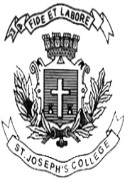 ST. JOSEPH’S COLLEGE (AUTONOMOUS), BANGALORE-560 027SEMESTER EXAMINATION, APRIL 2022IV SEMESTER- ENVIRONMENTAL SCIENCEES 418 - Natural Resources and Management(Examination conducted in July 2022)TIME: 1½ Hours                                                                                                                   Max. Marks: 35Instruction:  Draw flowcharts/diagrams wherever necessaryPART-AAnswer any FIVE of the following.						1X5=5What are Flagship species?What are the four environmental impacts of deforestation?What are the reasons for forest fires? Give two examples of recent forest firesDefine natural resources management with examples. What is rainwater harvesting? What is agroforestry? Name the state where it is more commonly practised?What are various levels of biodiversity?PART-BWrite explanatory notes on any FOUR of the following.			5X4= 20Solar Energy prospects in India with its success storiesSignificant features of Wild Life (Protection) Act 1972Keystone species with their typesBiopiracy and its implications for IndiaWater Corporatisation and Water conflicts in IndiaRed Data Book and its salient featuresPART- CIllustrate your answer with descriptions (ANY ONE)																10X1=10What are various reasons for deforestation in India?  Suggest Various initiatives towards biodiversity conservations in India (4+6)OR What are various non-conventional energy resources? Is nuclear Energy a viable option for India? Analyse this option with its various merits and demerits.  (4+6)